能符合教育部訂定之各級學校健康中心設施基準已符合其基準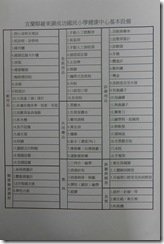 ↑健康中心的基本設備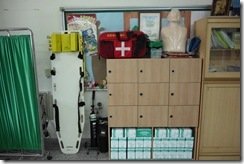 ↑重要添購的設備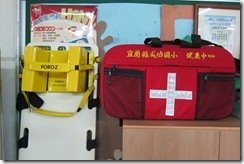 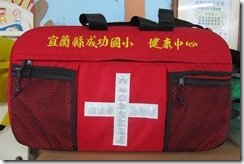 一般環境：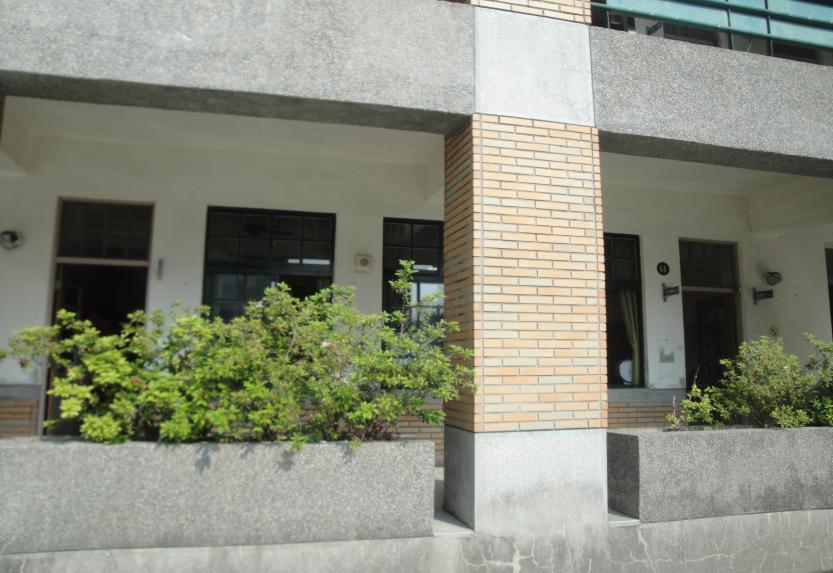 位於一樓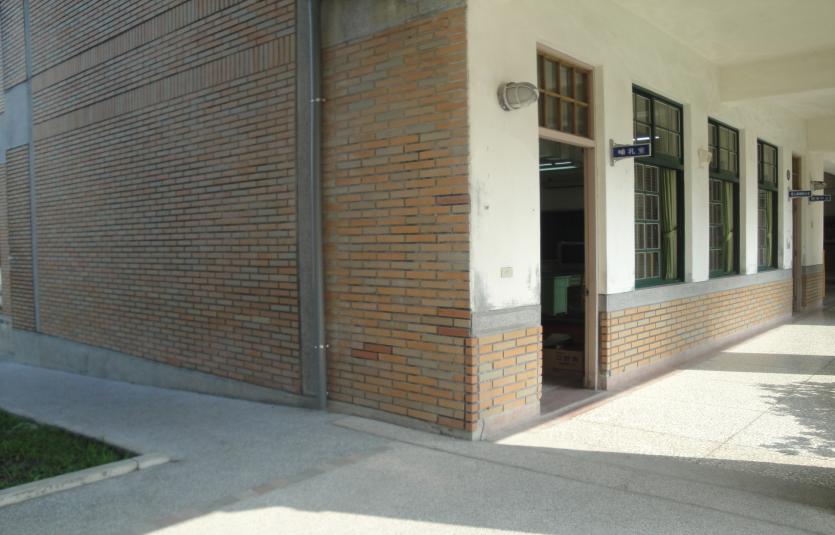 面積為一間教室大小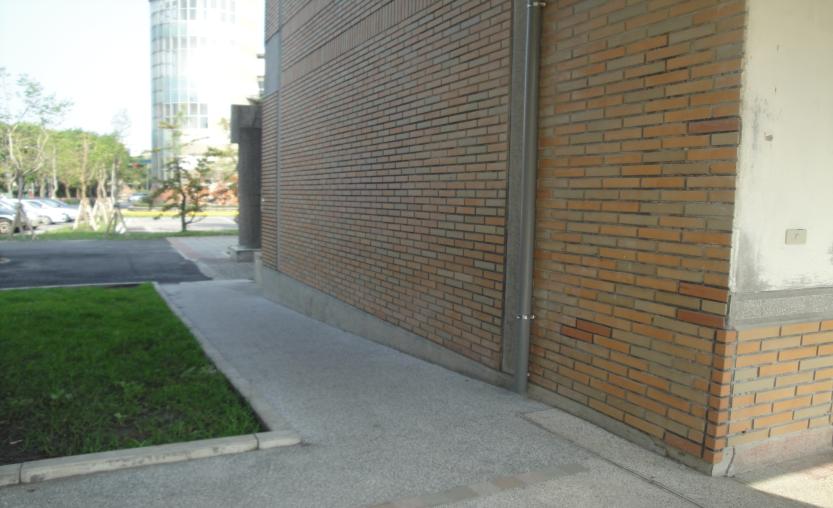 並設有無障礙空間，方便輪椅及擔架等救護設備進出內部設計：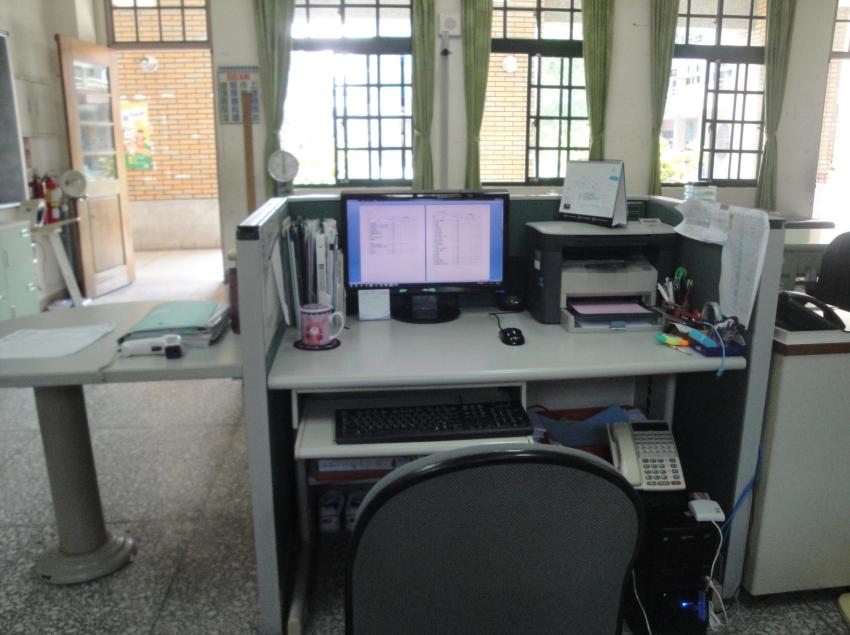 1.辦公區。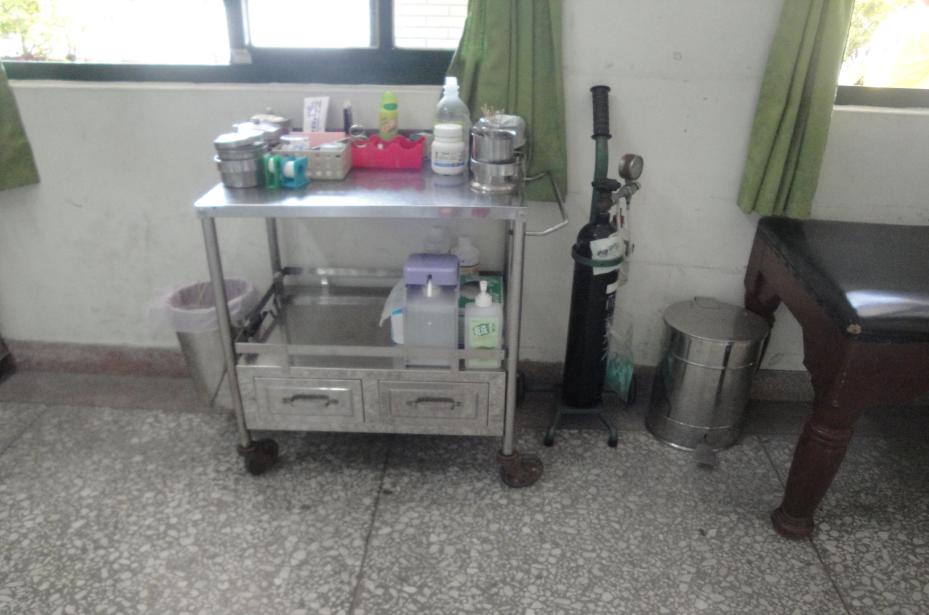 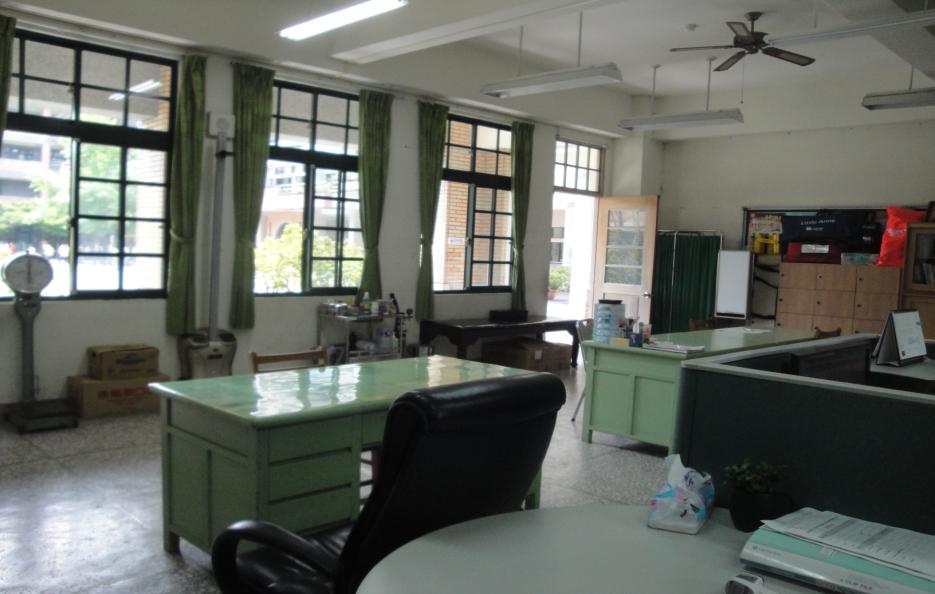 2.健康檢查及診療區(含傷病處理、口腔保健、健康諮詢等功能）。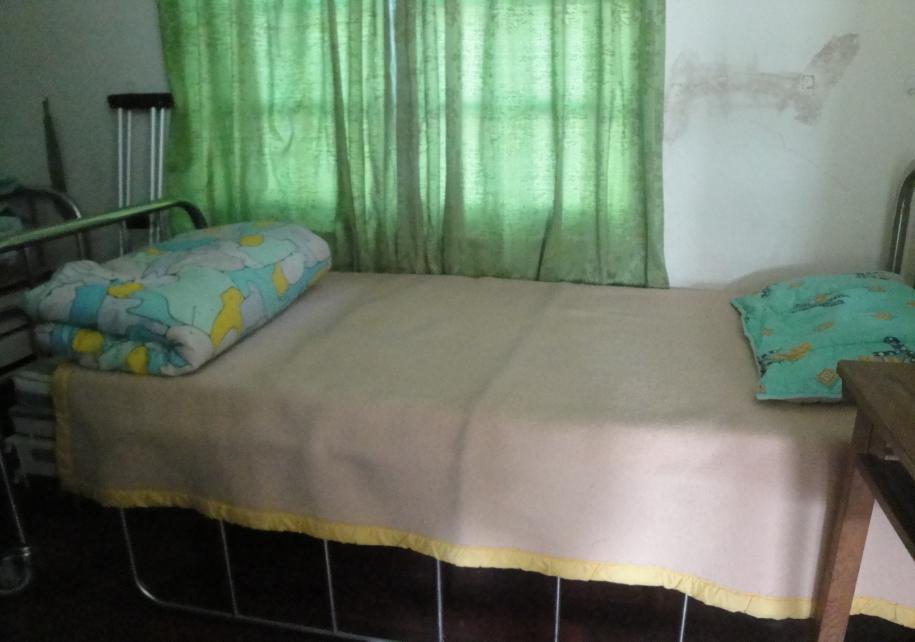 3.觀察室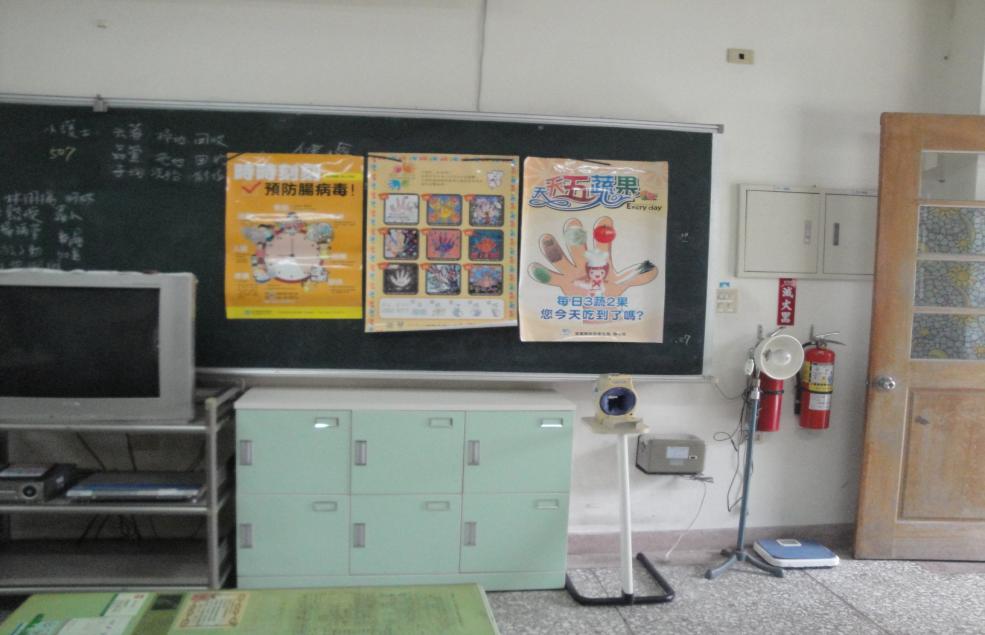 4.健康教育資料區。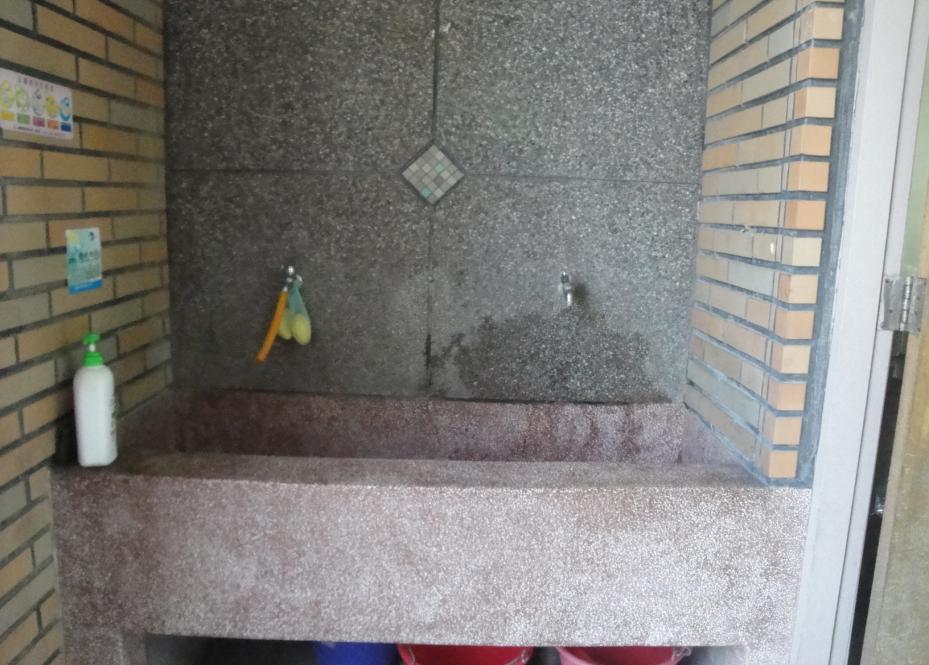 5.洗滌區或簡易洗手台及其設備。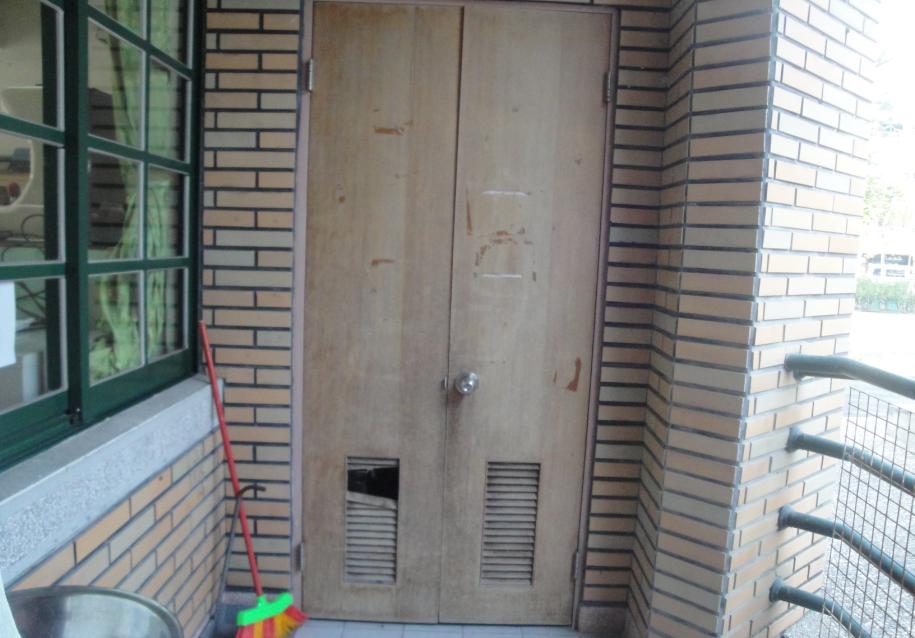 6.儲藏空間。辦公室設備：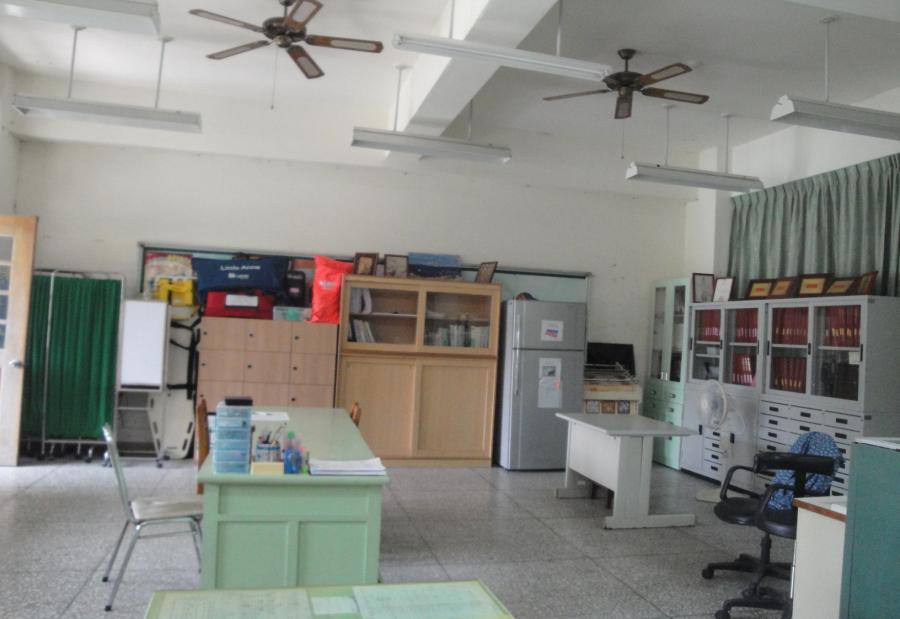  工作區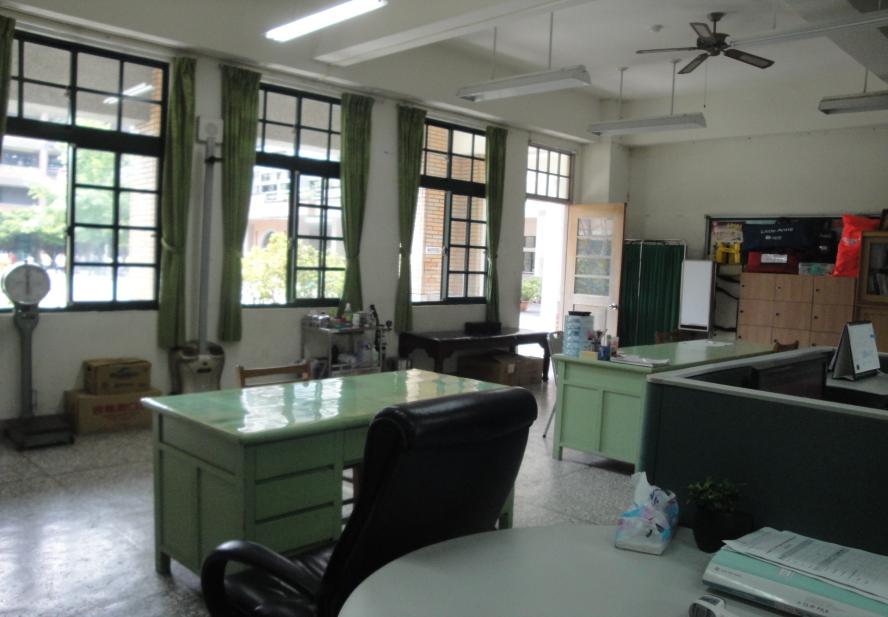 健康諮詢區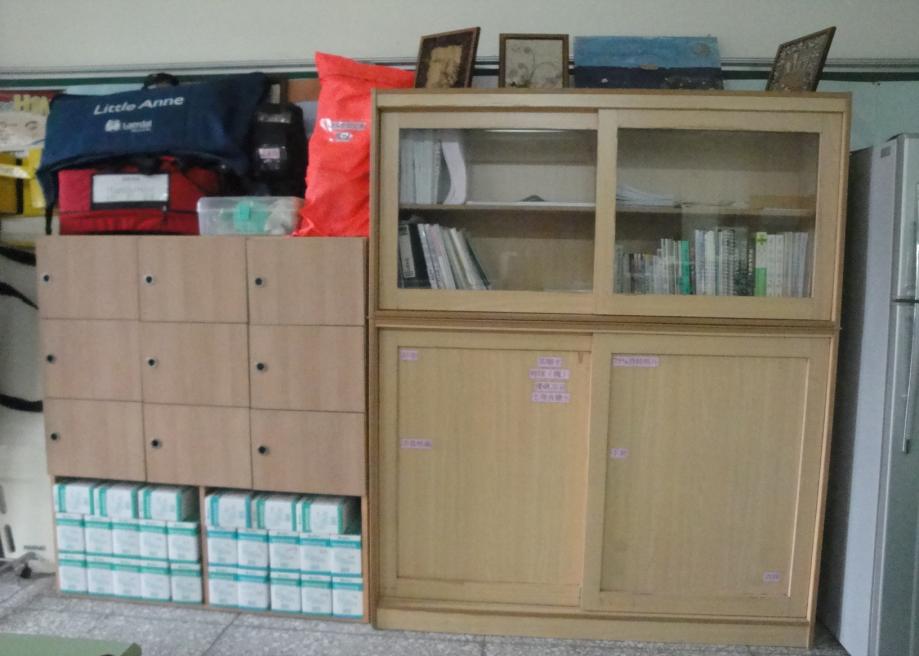 急救衛材區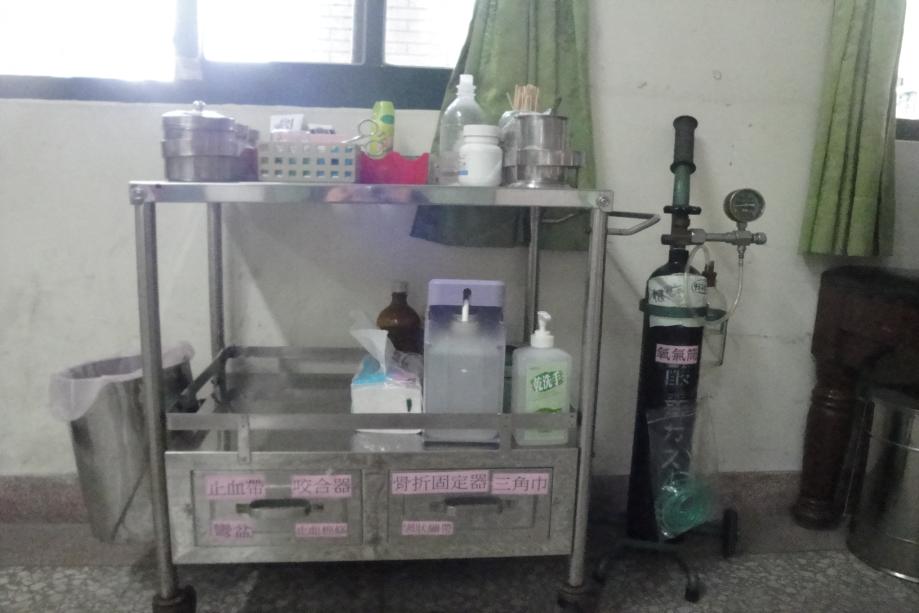 換藥區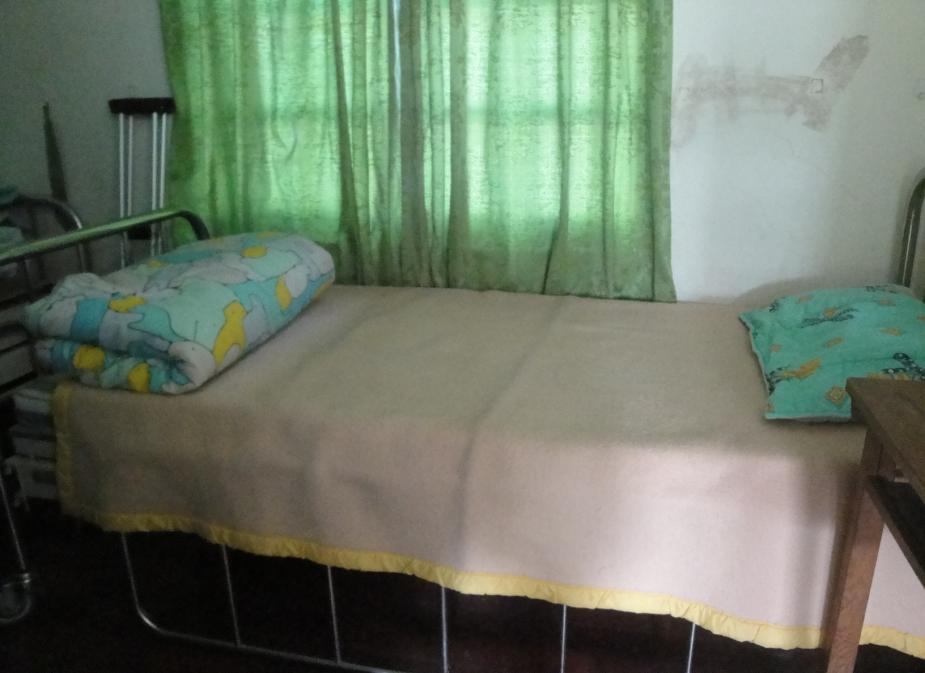 觀察區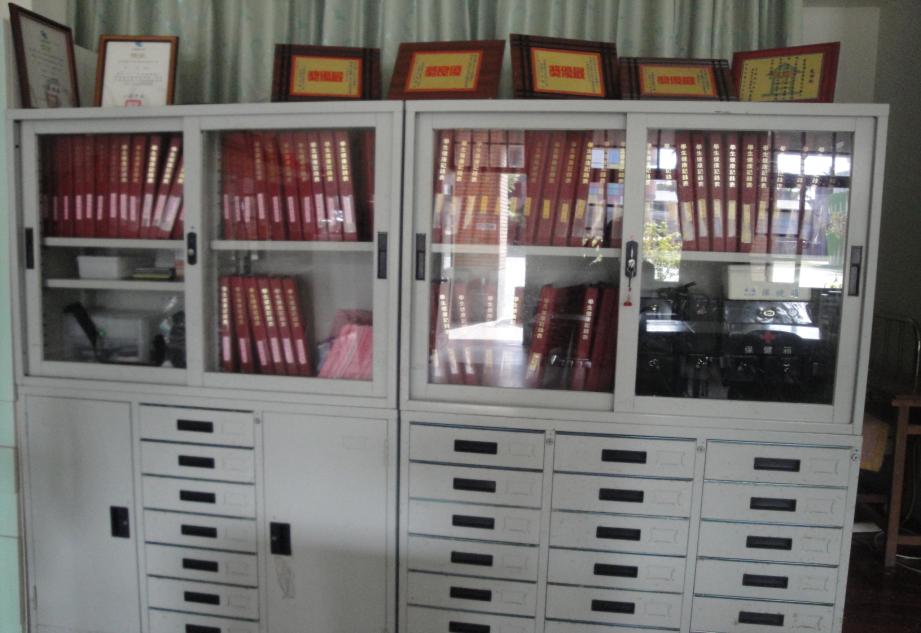 學生健康資料保管區（二）保健、傷病處理器材：（三）保健、傷病處理耗材：※符合教育部訂立之標準類別項        目數量辦公室設備閱覽用桌椅1辦公室設備報表簿冊存放櫃1辦公室設備健康記錄卡片櫃1辦公室設備物品儲存櫃1辦公室設備傷病處理器材櫃1辦公室設備健康櫥窗1辦公室設備鏡子1辦公室設備冰箱（雙門含冷凍庫）1辦公室設備開飲機0辦公室設備時鐘1辦公室設備直撥手機的專線電話1辦公室設備個人電腦（含網路設施及周邊設備）1辦公室設備印表機1辦公室設備數位相機1類別項        目數量保健、傷病處理器材休息、候診用椅5保健、傷病處理器材血壓計2保健、傷病處理器材聽診器2保健、傷病處理器材布質捲尺        1保健、傷病處理器材身高測量器1保健、傷病處理器材體重測量器1保健、傷病處理器材體溫測量器具        10保健、傷病處理器材視力檢查器1保健、傷病處理器材亂點立體圖（國小設置）5保健、傷病處理器材辨色力檢查本1保健、傷病處理器材站燈(檢查用燈)1保健、傷病處理器材隱私屏障物3保健、傷病處理器材不銹鋼換藥車組1保健、傷病處理器材彎盆1保健、傷病處理器材治療盤（含清潔治療巾）0保健、傷病處理器材拔刺放大鏡尖鑷0保健、傷病處理器材有齒鑷5保健、傷病處理器材無齒鑷5保健、傷病處理器材繃帶剪1保健、傷病處理器材一般剪刀2保健、傷病處理器材腳踏式污物桶1保健、傷病處理器材洗眼壺及受水器0保健、傷病處理器材筆燈或手電筒 （含電池）2保健、傷病處理器材一般急救箱（簡易外傷處理用），其包含許多其他附件，應參照第十一點規定配置1保健、傷病處理器材攜帶式人工甦醒器（如圖一）1保健、傷病處理器材活動式抽吸器（如圖二）1保健、傷病處理器材攜帶式氧氣組（如圖三）1保健、傷病處理器材氧氣隨身包0保健、傷病處理器材口袋型面罩（學校護理人員專用）（如圖四）1保健、傷病處理器材軀幹固定器（如圖五）1保健、傷病處理器材可調式頸圈（如圖六） 1保健、傷病處理器材骨折（肢體）固定器（板）1保健、傷病處理器材輪椅1保健、傷病處理器材枴杖1保健、傷病處理器材擔架0保健、傷病處理器材三角巾（90×90×）5保健、傷病處理器材觀察床(含床墊)2保健、傷病處理器材棉被、枕頭、枕套、床罩2保健、傷病處理器材吹風機1保健、傷病處理器材酒精比重計50-100﹪0保健、傷病處理器材甦醒安妮1保健、傷病處理器材血糖機0保健、傷病處理器材腰圍皮尺1類別項        目數量保健、傷病處理耗材衛生紙	    20保健、傷病處理耗材衛生棉10保健、傷病處理耗材免洗褲0保健、傷病處理耗材擦手紙  10保健、傷病處理耗材凡士林2保健、傷病處理耗材清涼劑1保健、傷病處理耗材30cc消毒空針（附19號針頭，沖洗傷口用）1保健、傷病處理耗材75％酒精棉片1保健、傷病處理耗材生理食鹽水         4保健、傷病處理耗材優碘溶液           4保健、傷病處理耗材肌肉消炎鎮痛噴劑1保健、傷病處理耗材彈性紗布繃帶2-6吋  2保健、傷病處理耗材彈性繃帶2-6吋      2保健、傷病處理耗材網狀繃帶0-5號      2保健、傷病處理耗材簡易（OK）繃4保健、傷病處理耗材止血棉條1保健、傷病處理耗材滅菌紗布           5保健、傷病處理耗材凡士林紗布         0保健、傷病處理耗材燙傷紗布           2保健、傷病處理耗材消毒棉籤           10保健、傷病處理耗材棉球（塊）         5保健、傷病處理耗材透氣膠帶           3保健、傷病處理耗材安全別針           1保健、傷病處理耗材冷、熱敷用品       2保健、傷病處理耗材口罩               50保健、傷病處理耗材手套               5保健、傷病處理耗材藥用酒精           10保健、傷病處理耗材量杯（50c）2保健、傷病處理耗材蒸餾水             3保健、傷病處理耗材急救器材之消毒液   1保健、傷病處理耗材漂白水             1保健、傷病處理耗材壓舌板3保健、傷病處理耗材外傷藥膏5保健、傷病處理耗材咬合器1保健、傷病處理耗材冰寶、冰桶0保健、傷病處理耗材止血帶2